Rights Respecting Charter and Reflection TimeAs part of our work to become a Rights Respecting School, our Rights Respecting Pupil Group have worked together to produce a Rights Respecting Charter for our school and Nursery.These rights will be the focus of work across the school and we hope that they will become embedded in the life and work of the whole school community. If on occasion however, any of these rights are not respected in school, then your child will be given an opportunity to reflect on their actions, guided by a member of staff. This will take place in the Rainbow Room and will follow the Restorative Justice Approach. (See details below) A text will be sent home to inform parents and carers that their child has been in Reflection Time that day. This provides the adult with an opportunity to discuss and revisit the rights with their child at home. Further information can be found at www.unicef.org.uk/rights-respecting-schools					www.restorativejustice4schools.co.uk“By promoting the values of respect, dignity and non-discrimination, children’s self-esteem and wellbeing is boosted and they are less likely to suffer from stress. A child who understands their rights understands how they and others should be treated and their sense of self-worth is strengthened.”“Children have better relationships both with their teachers and their peers, based on mutual respect and the value of everyone’s opinion”“Children have a moral framework, based on equality and respect for all that lasts a lifetime, as they grow into engaged, responsible members of society.” Rights Respecting Schools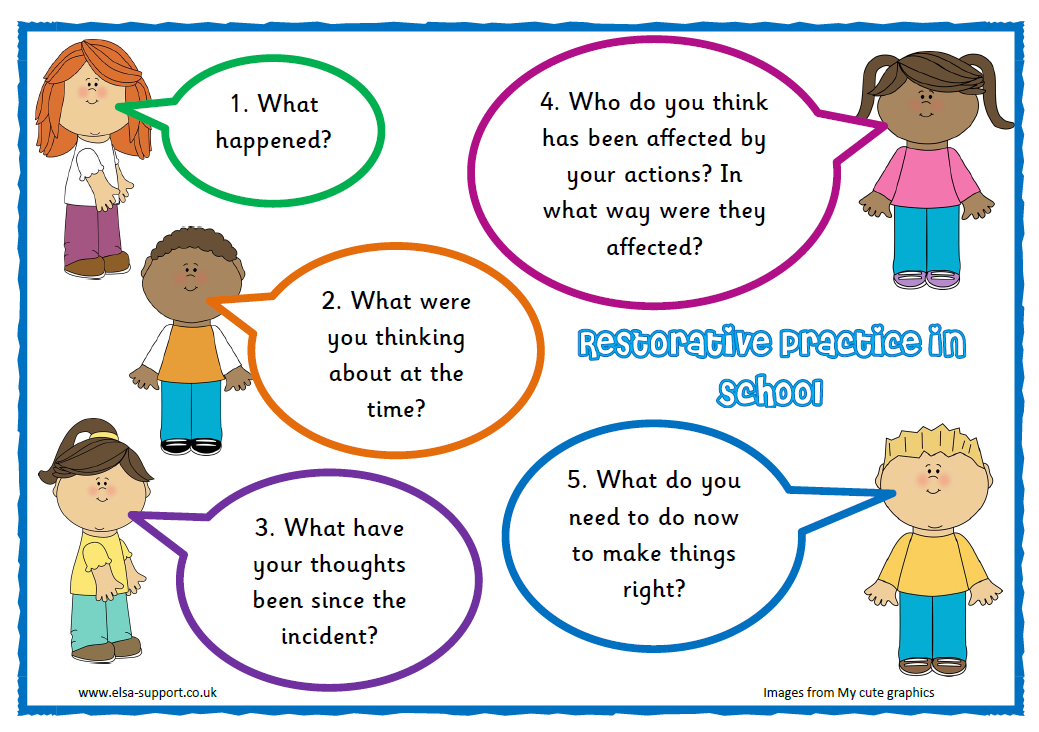 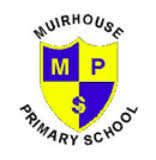 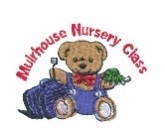 